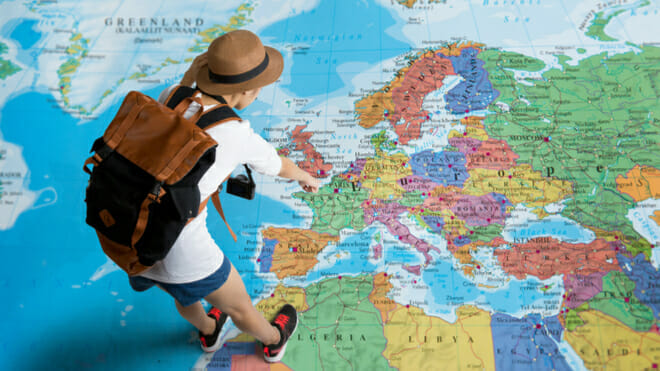 Založím si ÚKOLNÍČEK?TÝDEN 16. 9. 2019 – 22. 9. 2019       V úterý 17. 9. 2019 navštívíme Staroměstskou radnici.        Odchod: po 2. vyučovací hodině       Návrat: na konci 5. vyučovací hodiny       Cena: 80 KčUČÍME SE..UČÍME SE..UČÍME SE..předměttémamateriályučební pomůckyČJOpakování – vyjmenovaná slovaShoda přísudku s podmětemučebnice  str. 5 – 6pracovní sešit str. 5 - 6čteníKaždý čtvrtek přinést knihu na Dílnu čteníKulturní deník s další zapsanou knihou 30. 9. 2019 (pokyny k zápisu budou připraveny 19. 9. 2019)M Opakování – písemné násobení; pamětné násobeníPětiminutovkypracovní sešit 1str. 4 - 6SVOpakování - Desetiminutovka – 3 údaje o osobnostech v učebnici na str. 8Vlastivěda 5 str. 5 - 8PVOpakování – mapa ČRpracovní sešitstr. 19 - 20